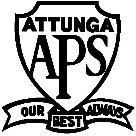 Term 1Term 2Term 3Term 4GE2-1 examines features and characteristics of places and environmentsGE2-1 examines features and characteristics of places and environmentsGE2-1 examines features and characteristics of places and environmentsGE2-1 examines features and characteristics of places and environmentsGE2-1 examines features and characteristics of places and environmentsdevelop knowledge and understanding of the features and characteristics of places and environments across a range of scalesdevelop knowledge and understanding of interactions between people, places and environmentsTerm 1Term 2Term 3Term 4GE2-1 examines features and characteristics of places and environmentsGE2-2 describes the ways people, places and environments interactGE2-3 examines differing perceptions about the management of places and environmentsGE2-4 acquires and communicates geographical information using geographical tools for inquiryTerm 1Term 2Term 3Term 4GE2-2 describes the ways people, places and environments interactGE2-2 describes the ways people, places and environments interactGE2-2 describes the ways people, places and environments interactGE2-2 describes the ways people, places and environments interactGE2-2 describes the ways people, places and environments interactdevelop knowledge and understanding of the features and characteristics of places and environments across a range of scalesdevelop knowledge and understanding of interactions between people, places and environmentsTerm 1Term 2Term 3Term 4GE2-3  examines differing perceptions about the management of places and environmentsGE2-3  examines differing perceptions about the management of places and environmentsGE2-3  examines differing perceptions about the management of places and environmentsGE2-3  examines differing perceptions about the management of places and environmentsGE2-3  examines differing perceptions about the management of places and environmentsdevelop knowledge and understanding of the features and characteristics of places and environments across a range of scalesdevelop knowledge and understanding of interactions between people, places and environmentsTerm 1Term 2Term 3Term 4GE2-4 acquires and communicates geographical information using geographical tools for inquiryGE2-4 acquires and communicates geographical information using geographical tools for inquiryGE2-4 acquires and communicates geographical information using geographical tools for inquiryGE2-4 acquires and communicates geographical information using geographical tools for inquiryGE2-4 acquires and communicates geographical information using geographical tools for inquiryapply geographical tools for geographical inquirydevelop skills to acquire, process and communicate geographical informationGeographical ConceptsGeographical ConceptsGeographical ConceptsGeographical ConceptsGeographical ConceptsTerm 1Term 2Term 3Term 4Place: the significance of places and what they are likenatural and human features and characteristics of different places and their similarities and differences; how people’s perceptions about places influence their responses and actions to protect them.Space: the significance of location and spatial distribution, and ways people organise and manage spaces that we live insettlement patterns within Australia, neighbouring countries and other countries.Environment: the significance of the environment in human life, and the important interrelationships between humans and the environmenthow climate and environment influence settlement patterns; interconnections between people and environments; differing ways people can use environments sustainablyInterconnection: no object of geographical study can be viewed in isolationinterconnections between people, places and environments; influence of people’s values on the management and protection of places and environments and the custodial responsibilities of Aboriginal and Torres Strait Islander Peoples.Scale: the way that geographical phenomena and problems can be examined at different spatial levelstypes of settlement across a range of scales; the influence of climate across a range of scales.Sustainability: the capacity of the environment to continue to support our lives and the lives of other living creatures into the futureways in which people, including Aboriginal and Torres Strait Islander Peoples, use and protect natural resources; differing views about environmental sustainability; sustainable management of waste.Geographical  Inquiry SkillsGeographical  Inquiry SkillsGeographical  Inquiry SkillsGeographical  Inquiry SkillsGeographical  Inquiry SkillsTerm 1Term 2Term 3Term 4Acquiring geographical informationdevelop geographical questions to investigate  (ACHGS019, ACHGS026)collect and record relevant geographical data and information, for example, by observing, by interviewing, conducting surveys, or using maps, visual representations, the media or the internet  (ACHGS020, ACHGS027)Processing geographical informationProcessing geographical informationProcessing geographical informationProcessing geographical informationProcessing geographical informationrepresent data by constructing tables, graphs and maps  (ACHGS021, ACHGS028)represent information by constructing large-scale maps that conform to cartographic conventions, using spatial technologies as appropriate  (ACHGS022, ACHGS029)interpret geographical data to identify distributions and patterns and draw conclusions  (ACHGS023, ACHGS030)Communicating geographical informationCommunicating geographical informationCommunicating geographical informationCommunicating geographical informationCommunicating geographical informationpresent findings in a range of communication forms, for example, written, oral, digital, graphic, tabular and visual, and use geographical terminology  (ACHGS024, ACHGS031)reflect on their learning to propose individual action in response to a contemporary geographical challenge and identify the expected effects of the proposal  (ACHGS025, ACHGS032)Geographical ToolsGeographical ToolsGeographical ToolsGeographical ToolsGeographical ToolsTerm 1Term 2Term 3Term 4MapsMapsMapsMapsMapslarge-scale maps, world map, globe, sketch mapsmaps to identify location, direction, distance, map references, spatial distributions and patternsFieldworkFieldworkFieldworkFieldworkFieldworkobserving, measuring, collecting and recording data, conducting surveys or interviewsfieldwork instruments such as measuring devices, maps, photographsGraphs and StatisticsGraphs and StatisticsGraphs and StatisticsGraphs and StatisticsGraphs and Statisticstally chartspictographsdata tablescolumn graphssimple statisticsSpatial Technologiesvirtual mapssatellite imagesglobal positioning systems (GPS)Visual RepresentationsVisual RepresentationsVisual RepresentationsVisual RepresentationsVisual Representationsphotographsillustrationsdiagramsstory booksMultimediaweb toolsPlaces are Similar and DifferentPlaces are Similar and DifferentPlaces are Similar and DifferentPlaces are Similar and DifferentPlaces are Similar and DifferentTerm 1Term 2Term 3Term 4Outcomes - a student:examines features and characteristics of places and environments  GE2-1describes the ways people, places and environments interact   GE2-2examines differing perceptions about the management of places and environments   GE2-3acquires and communicates geographical information using geographical tools for inquiry   GE2-4Outcomes - a student:examines features and characteristics of places and environments  GE2-1describes the ways people, places and environments interact   GE2-2examines differing perceptions about the management of places and environments   GE2-3acquires and communicates geographical information using geographical tools for inquiry   GE2-4Outcomes - a student:examines features and characteristics of places and environments  GE2-1describes the ways people, places and environments interact   GE2-2examines differing perceptions about the management of places and environments   GE2-3acquires and communicates geographical information using geographical tools for inquiry   GE2-4Outcomes - a student:examines features and characteristics of places and environments  GE2-1describes the ways people, places and environments interact   GE2-2examines differing perceptions about the management of places and environments   GE2-3acquires and communicates geographical information using geographical tools for inquiry   GE2-4Outcomes - a student:examines features and characteristics of places and environments  GE2-1describes the ways people, places and environments interact   GE2-2examines differing perceptions about the management of places and environments   GE2-3acquires and communicates geographical information using geographical tools for inquiry   GE2-4Key Inquiry QuestionsHow and why are places similar and different?What would it be like to live in a neighbouring country?How do people’s perceptions about places influence their views about the protection of places?Key Inquiry QuestionsHow and why are places similar and different?What would it be like to live in a neighbouring country?How do people’s perceptions about places influence their views about the protection of places?Key Inquiry QuestionsHow and why are places similar and different?What would it be like to live in a neighbouring country?How do people’s perceptions about places influence their views about the protection of places?Key Inquiry QuestionsHow and why are places similar and different?What would it be like to live in a neighbouring country?How do people’s perceptions about places influence their views about the protection of places?Key Inquiry QuestionsHow and why are places similar and different?What would it be like to live in a neighbouring country?How do people’s perceptions about places influence their views about the protection of places?Content FocusStudents examine natural and human features of Australia and the diverse characteristics of Australia’s neighbouring countries. They explore the different climates, settlement patterns and demographic characteristics of places and use this information to imagine what it would be like to live in different places. Students consider how people’s perceptions of places are the basis for actions to protect places and environments.Content FocusStudents examine natural and human features of Australia and the diverse characteristics of Australia’s neighbouring countries. They explore the different climates, settlement patterns and demographic characteristics of places and use this information to imagine what it would be like to live in different places. Students consider how people’s perceptions of places are the basis for actions to protect places and environments.Content FocusStudents examine natural and human features of Australia and the diverse characteristics of Australia’s neighbouring countries. They explore the different climates, settlement patterns and demographic characteristics of places and use this information to imagine what it would be like to live in different places. Students consider how people’s perceptions of places are the basis for actions to protect places and environments.Content FocusStudents examine natural and human features of Australia and the diverse characteristics of Australia’s neighbouring countries. They explore the different climates, settlement patterns and demographic characteristics of places and use this information to imagine what it would be like to live in different places. Students consider how people’s perceptions of places are the basis for actions to protect places and environments.Content FocusStudents examine natural and human features of Australia and the diverse characteristics of Australia’s neighbouring countries. They explore the different climates, settlement patterns and demographic characteristics of places and use this information to imagine what it would be like to live in different places. Students consider how people’s perceptions of places are the basis for actions to protect places and environments.Term 1Term 2Term 3Term 4The Australian Continent   -  Students:The Australian Continent   -  Students:The Australian Continent   -  Students:The Australian Continent   -  Students:The Australian Continent   -  Students:Investigate Australia’s major natural and human features for example:  (ACHGK014, ACHGK015)- description of natural features of Australia eg deserts, rivers, mountains  ST VR- location of Australia’s states, territories and major cities  M- identification of Countries/Places of Aboriginal and Torres Strait Islander Peoples  M  AHCAustralia’s Neighbours  - Students:Australia’s Neighbours  - Students:Australia’s Neighbours  - Students:Australia’s Neighbours  - Students:Australia’s Neighbours  - Students:investigate Australia’s neighbouring countries and their diverse characteristics, for example:  (ACHGK016)  A- location of Australia’s neighbouring countries  M  A- examination of the natural and human features of neighbouring countries  GSVR  AIUDD- comparison of the natural and human features of a city in Australia with a city in a neighbouring country  Climate of Places   - Students:Climate of Places   - Students:Climate of Places   - Students:Climate of Places   - Students:Climate of Places   - Students:investigate the climates of different places, for example: (ACHGK017)- discussion of how weather contributes to climate- comparison of climates in different placesSimilarities and Differences between Places   - Students:Similarities and Differences between Places   - Students:Similarities and Differences between Places   - Students:Similarities and Differences between Places   - Students:Similarities and Differences between Places   - Students:investigate the settlement patterns and demographic characteristics of places and the lives of the people who live there, for example:  (ACHGK019)- examination of the varying settlement patterns and demographics of places - comparison of the daily life of people from different placesPerception and Protection of Places   - Students:Perception and Protection of Places   - Students:Perception and Protection of Places   - Students:Perception and Protection of Places   - Students:Perception and Protection of Places   - Students:Investigate how the protection of places is influenced by people’s perception of places, for example:  (ACHGK018)  SE- description of how and why people perceive places differently  - discussion of how people’s perceptions influence the protection of places in Australia eg sacred sites, national parks, world heritage sitesThe Earth’s EnvironmentThe Earth’s EnvironmentThe Earth’s EnvironmentThe Earth’s EnvironmentThe Earth’s EnvironmentTerm 1Term 2Term 3Term 4Outcomes - a student:examines features and characteristics of places and environments  GE2-1describes the ways people, places and environments interact   GE2-2examines differing perceptions about the management of places and environments   GE2-3acquires and communicates geographical information using geographical tools for inquiry   GE2-4Outcomes - a student:examines features and characteristics of places and environments  GE2-1describes the ways people, places and environments interact   GE2-2examines differing perceptions about the management of places and environments   GE2-3acquires and communicates geographical information using geographical tools for inquiry   GE2-4Outcomes - a student:examines features and characteristics of places and environments  GE2-1describes the ways people, places and environments interact   GE2-2examines differing perceptions about the management of places and environments   GE2-3acquires and communicates geographical information using geographical tools for inquiry   GE2-4Outcomes - a student:examines features and characteristics of places and environments  GE2-1describes the ways people, places and environments interact   GE2-2examines differing perceptions about the management of places and environments   GE2-3acquires and communicates geographical information using geographical tools for inquiry   GE2-4Outcomes - a student:examines features and characteristics of places and environments  GE2-1describes the ways people, places and environments interact   GE2-2examines differing perceptions about the management of places and environments   GE2-3acquires and communicates geographical information using geographical tools for inquiry   GE2-4Key Inquiry QuestionsHow does the environment support the lives of people and other living things?How do different views about the environment influence approaches to sustainability?How can people use places and environments more sustainably?Key Inquiry QuestionsHow does the environment support the lives of people and other living things?How do different views about the environment influence approaches to sustainability?How can people use places and environments more sustainably?Key Inquiry QuestionsHow does the environment support the lives of people and other living things?How do different views about the environment influence approaches to sustainability?How can people use places and environments more sustainably?Key Inquiry QuestionsHow does the environment support the lives of people and other living things?How do different views about the environment influence approaches to sustainability?How can people use places and environments more sustainably?Key Inquiry QuestionsHow does the environment support the lives of people and other living things?How do different views about the environment influence approaches to sustainability?How can people use places and environments more sustainably?Content FocusStudents explore the climate, natural vegetation and native animals of places in Australia and Asia. They examine the importance of natural vegetation and natural resources to the environment, animals and people and learn about the ways people value environments, including Aboriginal and Torres Strait Islander Peoples. Students identify sustainable practices and recognise that there are differing views on how sustainability can be achieved.Content FocusStudents explore the climate, natural vegetation and native animals of places in Australia and Asia. They examine the importance of natural vegetation and natural resources to the environment, animals and people and learn about the ways people value environments, including Aboriginal and Torres Strait Islander Peoples. Students identify sustainable practices and recognise that there are differing views on how sustainability can be achieved.Content FocusStudents explore the climate, natural vegetation and native animals of places in Australia and Asia. They examine the importance of natural vegetation and natural resources to the environment, animals and people and learn about the ways people value environments, including Aboriginal and Torres Strait Islander Peoples. Students identify sustainable practices and recognise that there are differing views on how sustainability can be achieved.Content FocusStudents explore the climate, natural vegetation and native animals of places in Australia and Asia. They examine the importance of natural vegetation and natural resources to the environment, animals and people and learn about the ways people value environments, including Aboriginal and Torres Strait Islander Peoples. Students identify sustainable practices and recognise that there are differing views on how sustainability can be achieved.Content FocusStudents explore the climate, natural vegetation and native animals of places in Australia and Asia. They examine the importance of natural vegetation and natural resources to the environment, animals and people and learn about the ways people value environments, including Aboriginal and Torres Strait Islander Peoples. Students identify sustainable practices and recognise that there are differing views on how sustainability can be achieved.Term 1Term 2Term 3Term 4Different Environments   -  Students:Different Environments   -  Students:Different Environments   -  Students:Different Environments   -  Students:Different Environments   -  Students:investigate the natural characteristics of Australia and a country in Asia, for example:  (ACHGK020)- comparison of climate, natural vegetation and native animalsSignificance of Environments   - Students:Significance of Environments   - Students:Significance of Environments   - Students:Significance of Environments   - Students:Significance of Environments   - Students:investigate the importance of natural vegetation and natural resources to the environment, animals and people, for example:  (ACHGK021, ACHGK022, ACHGK024)- identification of types of natural vegetation eg forests, grasslands, deserts- explanation of the importance of natural vegetation to animals and the functioning of the environment eg provision of habitats, production of oxygen  F- discussion of the importance of natural vegetation and natural resources to people eg provision of food, medicine, fuel, timbers, fibres, metals  FPerceptions of Environments   - Students:Perceptions of Environments   - Students:Perceptions of Environments   - Students:Perceptions of Environments   - Students:Perceptions of Environments   - Students:investigate the ways people, including Aboriginal and Torres Strait Islander Peoples, value environments, for example:  (ACHGK022, ACHGK023, ACHGK024)- discussion of why people value environments differently eg cultural, agricultural, commercial, recreational values- description of how custodial responsibility for Country/Place influences Aboriginal and Torres Strait Islander Peoples’ views of the environmentProtection of Environments - Students:investigate sustainable practices that protect environments, including those of Aboriginal and Torres Strait Islander Peoples, for example:  (ACHGK023, ACHGK024, ACHGK025- examination of how environments can be used sustainably eg sustainable agricultural, commercial and recreational practices-discussion of ways waste can be managed sustainably- examination of how the practices of Aboriginal and Torres Strait Islander Peoples support the sustainable use of environments eg use of resources